Kapitel 6 – Reisen1	Bilden Sie zusammengesetzte Nomen (Komposita) wie im Beispiel.	Gruppe     Pension     Anlage     Reise     Tour     Urlaub          /52	Hören Sie das Gespräch zwischen Nele und Faris noch einmal. Welche Aussagen sind richtig und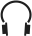 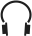 	welche falsch? Kreuzen Sie an.          /53	Auf Neles letzter Fahrradtour hat einiges nicht gut geklappt. Was hätte sie anders machen sollen?	Schreiben Sie Sätze (nachträgliche Ratschläge) wie im Beispiel.          /54	Lesen Sie die Stichpunkte aus einer Stellenanzeige und ergänzen Sie sie mit folgenden Wörtern.	Auftreten     Betreuung     Kommunikationsfähigkeit     Qualifikationen     Vorteil          /55	Welches Verb passt nicht. Streichen Sie es durch.          /56	Die Konnektoren weil, denn, aus diesem Grund und die Präposition wegen. Was passt in den Sätzen?	Ergänzen Sie sie.          /5LösungenKapitel 60.	das Camping+ _______________________________________________________________________________________________________________________________________________1.	das Hotel+ _______________________________________________________________________________________________________________________________________________2.	das Fahrrad+ _______________________________________________________________________________________________________________________________________________3.	pauschal+ _______________________________________________________________________________________________________________________________________________4.	die Reise+ _______________________________________________________________________________________________________________________________________________5.	voll+ _______________________________________________________________________________________________________________________________________________RF1.	Nele hat ihren nächsten Urlaub schon geplant.2.	Im letzten Urlaub war sie mit dem Rad unterwegs.3.	Dieses Mal will sie keine Individualreise machen.4.	Es gibt ein Sonderangebot für eine Schiffsreise, das sie interessant findet.5.	Faris empfiehlt Nele eine Hotelanlage an der Ostsee.0.	Regenkleidung mitnehmen

	____________________________________________________________________________________________________________________________________________________________________________________1.	das Rad in einer Werkstatt prüfen

	____________________________________________________________________________________________________________________________________________________________________________________2.	vor der Reise eine gute Fahrradkarte kaufen

	____________________________________________________________________________________________________________________________________________________________________________________3.	nachts immer den Akku ihres Handys aufladen

	____________________________________________________________________________________________________________________________________________________________________________________4.	sich nach günstigen Pensionen erkundigen

	____________________________________________________________________________________________________________________________________________________________________________________5.	eine Route mit weniger Bergen aussuchen

	____________________________________________________________________________________________________________________________________________________________________________________Wir suchen Reiseleiter/innenIhr AufgabengebietEmpfang und (1) __________________________________________________________________ unserer GästeAdministrative Aufgaben (Ausflugsabrechnung, Ablage)Wir erwarten von Ihnenfachliche (2) __________________________________________________________________ inkl. Computerkenntnisseabgeschlossene Berufsausbildung im kaufmännischen Bereicheine touristische Ausbildung (Hotel, Reiseverkehr etc.) wäre von (3) _____________________________________________________________persönliche AnforderungenServiceorientierung: höfliches (4) __________________________________________________________________, ansprechende ErscheinungTeam- und (5) __________________________________________________________________1.	ein Gesprächbeginnen     erwarten     führen     reden2.	einen Flugbezahlen     buchen     nachfragen     stornieren3.	die Gästebegleiten     betreuen     helfen     unterhalten4.	ein Ausflugsprogrammentwickeln     informieren     planen     vorbereiten5.	fachliche Qualifikationenausbilden     erwarten     erwerben     haben1.	____________________________________________ seiner Arabischkenntnisse könnte er auch in Marokko arbeiten.2.	Ich habe Erfahrungen als Reiseleiterin, ____________________________________________ ich schon einige Jahre in diesem Bereich
	gearbeitet habe.3.	Ich möchte mich beruflich weiterentwickeln, ____________________________________________ bewerbe ich mich um die Stelle
	bei Ihnen.4.	Natürlich kann ich auch die Abrechnungen machen, ____________________________________________ bei meiner Ausbildung habe
	ich das gelernt.5.	____________________________________________ ich gerne mit Menschen arbeite, kann ich mir eine Arbeit im Team gut vorstellen.11.	das Hotel+ die Anlagedie Hotelanlage2.	das Fahrrad+ die Tourdie Fahrradtour3.	pauschal+ die Reisedie Pauschalreise4.	die Reise+ die Gruppedie Reisegruppe5.	voll+ die Pensiondie VollpensionRF21.	Nele hat ihren nächsten Urlaub schon geplant.X2.	Im letzten Urlaub war sie mit dem Rad unterwegs.X3.	Dieses Mal will sie keine Individualreise machen.X4.	Es gibt ein Sonderangebot für eine Schiffsreise, das sie interessant findet.X5.	Faris empfiehlt Nele eine Hotelanlage an der Ostsee.X31.	Sie hätte das Rad in einer Werkstatt prüfen sollen/können/müssen.2.	Sie hätte vor der Reise eine gute Fahrradkarte kaufen sollen/können/müssen.3.	Sie hätte nachts immer den Akku ihres Handys aufladen sollen/können/müssen.4.	Sie hätte sich nach günstigen Pensionen erkundigen sollen/können/müssen.5.	Sie hätte eine Route mit weniger Bergen aussuchen sollen/können/müssen.4Ihr AufgabengebietEmpfang und (1) Betreuung unserer Gästeadministrative Aufgaben (Ausflugsabrechnung, Ablage)Wir erwarten von Ihnenfachliche (2) Qualifikationen inkl. Computerkenntnisseabgeschlossene Berufsausbildung im kaufmännischen Bereicheine touristische Ausbildung (Hotel, Reiseverkehr etc.) wäre von (3) Vorteilpersönliche AnforderungenServiceorientierung: höfliches (4) Auftreten, ansprechende ErscheinungTeam- und (5) Kommunikationsfähigkeit51.	ein Gesprächbeginnen     erwarten     führen     reden2.	einen Flugbezahlen     buchen     nachfragen     stornieren3.	die Gästebegleiten     betreuen     helfen     unterhalten4.	ein Ausflugsprogrammentwickeln     informieren     planen     vorbereiten5.	fachliche Qualifikationenausbilden     erwarten     erwerben     haben61.	Wegen meiner Arabischkenntnisse könnte er auch in Marokko arbeiten.2.	Ich habe Erfahrungen als Reiseleiterin, weil ich schon einige Jahre in diesem Bereich gearbeitet habe.3.	Ich möchte mich beruflich weiter entwickeln, aus diesem Grund bewerbe ich mich um die Stelle bei Ihnen.4.	Natürlich kann ich auch die Abrechnungen machen, denn bei meiner Ausbildung habe ich das gelernt.5.	Weil ich gerne mit Menschen arbeite, kann ich mir eine Arbeit im Team gut vorstellen.